Monday 30th March 2020Ireland & New Zealand class learningGeographyLO: understanding volcanoes.Explain to the children that volcanoes are mountains.  Go through the key vocabulary on volcanoes.Key Vocabulary.volcanocraterlavaventsmokeashWatch: https://www.bbc.co.uk/bitesize/topics/z849q6f/articles/zd9cxycFind/research information about a volcano.  Present your finding in whatever form you want to.Also enclosed is the opportunity to draw and label a volcano.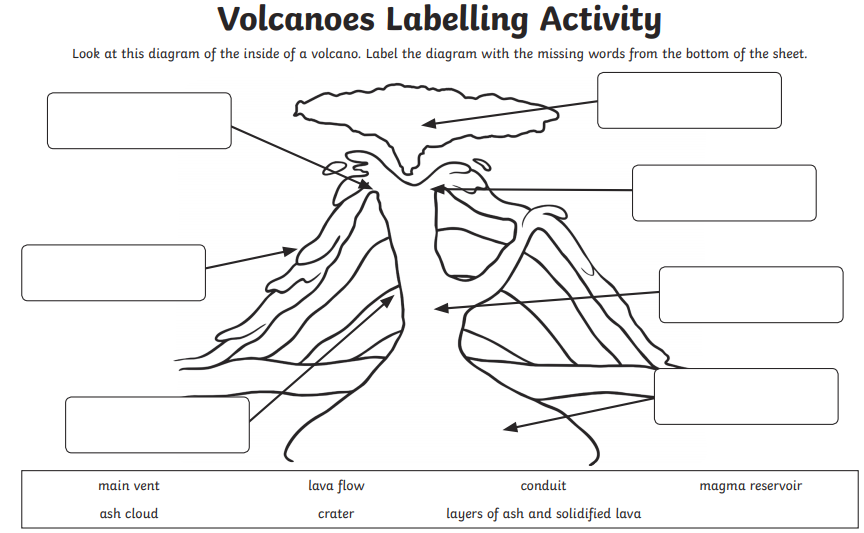 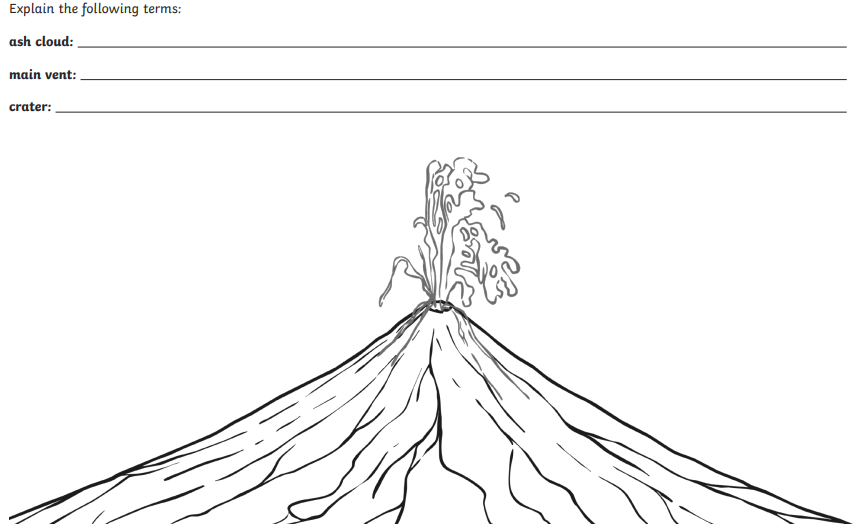 ANSWERS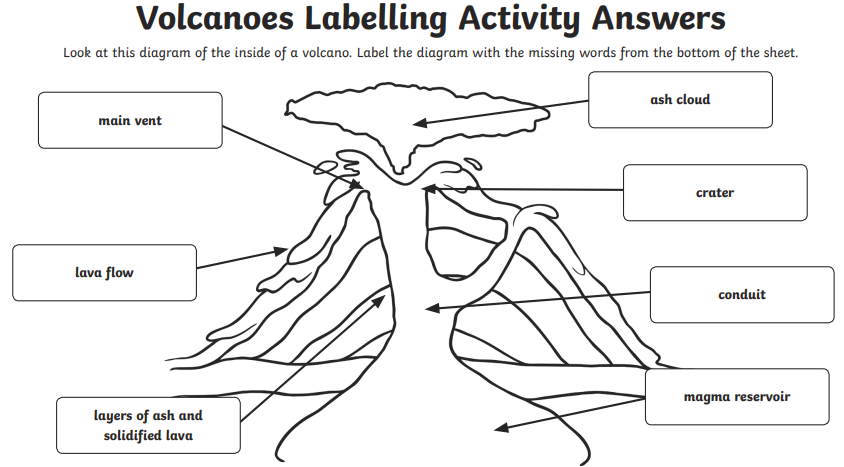 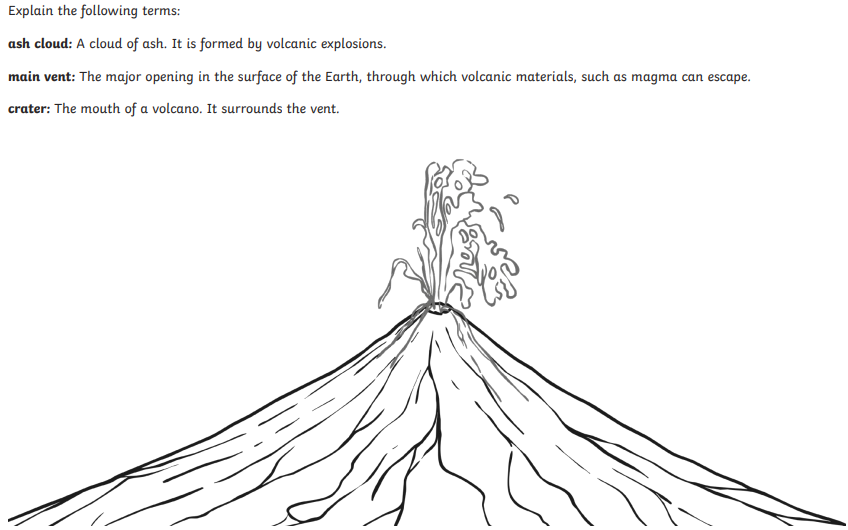 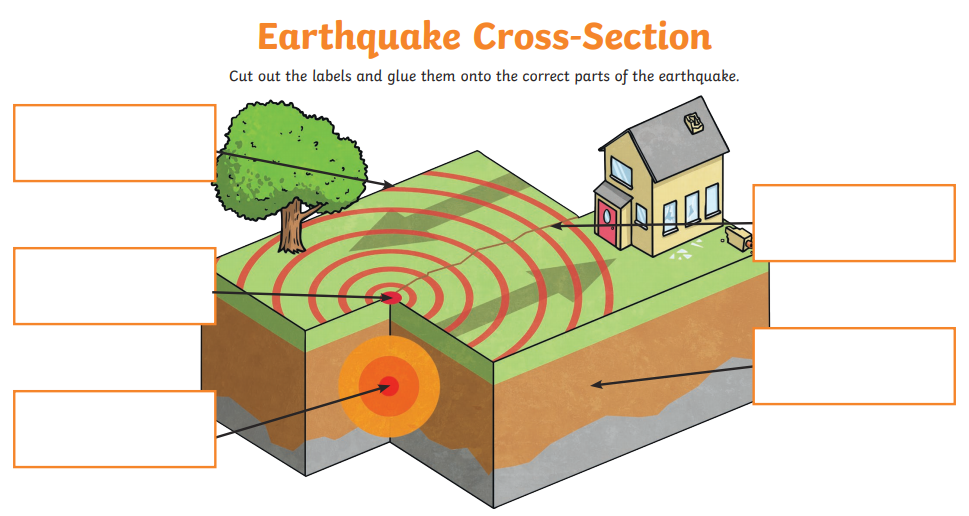 